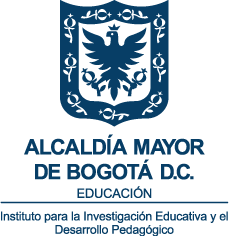 INSTITUTO PARA LA INVESTIGACIÓN EDUCATIVA Y EL DESARROLLO PEDAGÓGICO, IDEP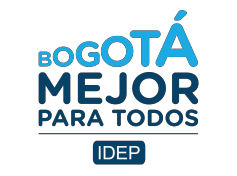 Avenida Calle 26 No. 69D - 91. Oficinas 402ª, 402B, 805, 806. Torre 2 - Código Postal: 110931PBX (57-1) 263 0603 - Línea de atención al ciudadano 195 Bogotá DC - Colombiaidep@idep.edu.co www.idep.edu.coINFORME DE DEFENSA JUDICIAL VIGENTE 31/05/2019.INFORME DE DEFENSA JUDICIAL VIGENTE 31/05/2019.INFORME DE DEFENSA JUDICIAL VIGENTE 31/05/2019.INFORME DE DEFENSA JUDICIAL VIGENTE 31/05/2019.INFORME DE DEFENSA JUDICIAL VIGENTE 31/05/2019.INFORME DE DEFENSA JUDICIAL VIGENTE 31/05/2019.N. DE DEMANDAS/ DENUNCIASDEMANDANTE/ DENUNCIANTEDEMANDADO / DENUNCIADOESTADOCUANTÍARIESGO DE PERDIDA1. Proceso Civil Ordinario.Instituto para la investigación Educativa y el Desarrollo Pedagógico – IDEP.María Magdalena Morales SarmientoSe radicó oficio el 19 de enero de 2019 en el cual se solicitó a la instancia judicial disponer el embargo y retención de los saldos que tenga la demanda en las distintas entidades bancarias y financieras.  $ 705.168.401Bajo2. Proceso administrativo nulidad simplePedro Emilio Rodríguez VelandíaInstituto para la investigación Educativa y el Desarrollo Pedagógico – IDEP.Demanda de nulidad simple Al Despacho para decisión de fondoN.A.Bajo3. Demanda de reparación directaEmpresa de telecomunicaciones de Bogotá – E.T.B.Instituto para la investigación Educativa y el Desarrollo Pedagógico – IDEP.Radicación alegatos de conclusión  pendiente de sentencia $6.984.854Bajo4. Denuncia penal – Peculado por apropiaciónInstituto para la investigación Educativa y el Desarrollo Pedagógico – IDEP.Juan Francisco Salcedo ReyesEl 10 de abril de 2019 se solicitó ante juzgado 40 penal del circuito de Bogotá con función de conocimiento se fijará fecha y hora para celebrar audiencia de Incidente de Reparación Integral, con el objeto de reconocer el lucro cesante al IDEP, por el valor de OCHO MILLONES NOVECIENTOS VEINTIUN MIL TRESCIENTOS SESENTA PESOS M/CTE ($8.921.360). Fijada para el 2 de julio de 2019El día 6 de  mayo de 2019 se solicitó mediante escrito copia de la sentencia proferida el 1 de abril de 2019 en contra de Juan Francisco Eduardo Salcedo. $24.125.353Bajo5.  Proceso laboral Instituto para la investigación Educativa y el Desarrollo Pedagógico – IDEP.Liberty Seguros S.A. El Consejo Superior de la Judicatura dirimió el conflicto negativo de competencias, decidiendo que quien conoce del proceso es el Juzgado 1 Laboral del Circuito, a la fecha se encuentra pendiente de calificación de la admisión de la demanda Por definirMedio6. Tutela Diana Marcela Zarabanda Suarez CNSC y otras entidades incluyendo el Instituto para la investigación Educativa y el Desarrollo Pedagógico – IDEPEl día 21 de enero de 2019 fue remitido al correo electrónico de notificaciones judiciales de la entidad el fallo proferido por el Consejo de Estado, Sección Segunda Subsección B, en donde resuelve declarar improcedente la acción de tutela.N/ABajo6. Tutela Martha Liliana Montoya HurtadoCNSC y otras entidades incluyendo el Instituto para la investigación Educativa y el Desarrollo Pedagógico – IDEPEl día 7 de febrero de 2019 fue remitido al correo electrónico de notificaciones judiciales de la entidad el fallo proferido por el Consejo de Estado, Sección Segunda Subsección B, en donde resuelve declarar improcedente la acción de tutelaN/ABajo6. Tutela Gina Paola Gutiérrez PérezCNSC y otras entidades incluyendo el Instituto para la investigación Educativa y el Desarrollo Pedagógico – IDEPPendiente de falloN/ABajo7. Proceso administrativo nulidad simpleMartha Ivvete Ramírez NavarreteCNSC y otras entidades incluyendo el Instituto para la investigación Educativa y el Desarrollo Pedagógico – IDEPEn el término procesal se dió respuesta a la solicitud de medida provisional- medida cautelar, siendo remitida mediante correo electrónico del 2 de abril de 2019 y radicada en la Secretaría del Despacho el día 03 de abril de 2019.De la misma manera el día 24 de abril de 2019 se radicó contestación de la demanda siguiendo los lineamientos brindados por la CNCS.A la fecha se encuentra al despacho para decisión. 